                                                                                  2018                                                                                                                                                    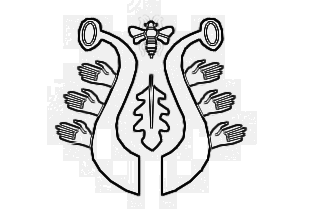 DUBSKÉ LISTY    červenInformace z Úřadu městyse DubUsnesení č. 4/2018z jednání Zastupitelstva městyse Dub konaného dne 25. 5. 2018Zastupitelstvo městyse Dub schvaluje:ověřovatele zápisu: Mgr. Dana Žílová, Pavel Matuška, zapisovatel: Jitka Kohutováprogram – pozvánkupřidělení bytu po paní xx slečně xx a panu xxxpanu xxx neprodlužovat nájemní smlouvu pacht pozemku KN 9/2 o výměře 187 m2 v k. ú. Borčice – trvalý travní porost/ZPF             a zatravněné části pozemku o výměře 1.563 m2 (viz příloha) z parcely KN 387/3                 o výměře 3.641 m2 – ostatní plocha/ostatní komunikace panu xxx. Záměr vyvěšen od 24. 4. 2018 – do 18. 5. 2018. Cena: 0,50 Kč/m2. Pacht pozemku bude uzavřen na dobu neurčitou s výpovědní lhůtou 1 rok. Pan starosta se pověřuje k podepsání smlouvy na pacht pozemků.pronájem pozemku KN 723/5 ostatní plocha/sportoviště o výměře 2.271 m2 k. ú. Dub    a KN 723/2 ostatní plocha/manipulační plocha o výměře 1.862 m2 v k. ú. Dub firmě STRABAG, a.s., se sídlem Na Bělidle 198/21, 150 00 Praha 5, IČ: 60838744. Cena: Cena: 10.000,- Kč bez DPH.             Záměr byl vyvěšen od 23. 4. 2018 – 18. 5. 2018. Pan starosta se pověřuje k podepsání            smlouvy na pronájem pozemků s firmou STRABAG, a.s.                                                                                         Smlouvu o zápůjčce č. smlouvy SP 1_2018. Zapůjčitel: Jihočeský vodárenský svaz se sídlem S. K. Neumanna 292/19, 370 01 České Budějovice 7, IČ: 49021117. Poskytnuté finanční prostředky ve výši 6 600 000,- Kč s dobou splatnosti 10 let, budou poskytnuty na financování stavby „Průtah Dub“. Pan starosta se pověřuje k podpisu smlouvy              o zápůjčce – č. smlouvy SP 1_2018, č. j. 374-2/2017/JVS/Kr.Smlouvu o poskytnutí příspěvku na financování činnosti městyse Dub u Prachatic ve výši 2 746 326,34 Kč bez DPH. Strana poskytující příspěvek:  Jihočeský vodárenský svaz se sídlem S. K. Neumanna 292/19, 370 01 České Budějovice 7, IČ: 49021117. Jihočeský vodárenský svaz poskytne Městysu Dub finanční příspěvek na financování částí stavby „Dub - Průtah – Rekonstrukce silnic 14214 a 14128, objektů 301 Vodovod SO 101, 302 Vodovod SO 102, 321 Přípojky vodovodu SO 101 a 322 Přípojky vodovodu SO 102, dále stavby. Pan starosta se pověřuje k podpisu smlouvy o poskytnutí příspěvku na financování činnosti Městyse Dub.panu xxx terénní úpravy – výstavba tarasu, za podmínek: dodržení podmínek výstavby s ohledem na příjezdovou komunikaci k vedlejší nemovitosti. Zároveň konzultovat provedení prací s firmou E-ON, a.s. (přeložka kabelu). Před začátkem stavby je nutno provést místní šetření se zástupci městyse.Darovací smlouvu na finanční dar Mysliveckému spolku Dub - Javornice ve výši 5.000,- Kč a Darovací smlouvu na finanční dar Mysliveckému spolku Dub ve výši 5.000,- Kč (finanční prostředky jsou vyčleněny v rozpočtu).Kupní smlouvu č. UZSVM/C/9661/2018 – HPRR. Prodávající: Úřad pro zastupování státu ve věcech majetkových, se sídlem Rašínovo nábřeží 390/42, 128 00 Nové město, Praha 2, Územní pracoviště České Budějovice, Prokišova 5, 373 03 České Budějovice. Předmět prodeje: pozemek p. p. č. 3/1 – ostatní plocha/ostatní komunikace, k. ú. Bor-čice, cena 1.000,- Kč. Pan starosta je pověřen k podpisu kupní smlouvy                                č.UZSVM/C/9661/2018 – HPRR.								           Václav Novák, starosta													Zároveň zveřejněno na úřední elektronické desce Městyse DubÚřad Městyse Dub upozorňuje občany na splatnost vodného v osadě Dubská Lhota a v bytech Městyse Dub. Oznámení o přerušení dodávky elektrické energieZ důvodu plánovaných prací na zařízení distribuční soustavy - rekonstrukcí, oprav, údržbových a revizních prací - bude přerušena dodávka elektrické energie:Dne 18. 6. 2018 od 07:30 do 16:00Vypnutá oblast: Dubská Lhota - všechna odběrná místa od č.p. 13 až po poslední odběrné místo ve směru na Dub.Včetně všech odběratelů napojených z uvedené oblasti.Upozornění: V době přerušení dodávky elektřiny je nutné z důvodu bezpečnosti považovat energetické zařízení za zařízení pod napětím.Případné použití vlastního náhradního zdroje v době přerušení dodávky elektřiny je nutné předem vždy projednat se společností E.ON Česká republika, s.r.o.Pro případné další informace volejte E.ON Poruchovou linku 800 22 55 77 nebo navštivte www.eon.cz, kde v části věnované distribuci najdete další informace o přerušení dodávek elektřiny, nebo použijte přímo adresu http://portal.eon.cz/cs/otg/. Postup prací na „Průtahu Dub“      Jak jste jistě zaznamenali, daly se do pohybu práce na akci ,, Průtah Dub“. V plném proudu jsou práce v ulici od staré hospody směrem k rybníku, kde probíhá oprava vodovodního                  a kanalizačního řádu. Současně také začala oprava kanalizace na náměstí. Veškeré tyto práce na kanalizačním řadu na náměstí zřejmě proběhnou zatím bez uzavírek provozu na komunikaci.       Žádáme tímto všechny občany o toleranci všech dočasných omezení dopravy a pohybu po obci.  Václav Novák, starosta SDH Dub a TJ Dub Vás zvou naDĚTSKÝ DENkterý se koná v sobotu 2. 6. 2018 od  13:30 hodin na  hřišti v DubuMáme pro Vás připraveno spoustu cen a zábavyZákladní škola a Mateřská škola Dub Děti  z mateřské školy  v  Dubu děkují  Mysliveckému  sdružení  Dub - Lipovice  za finanční  dar  k  Mezinárodnímu  dni  dětí.
Cirkus v Dubu, pod dubem i za dubemmalé „provazochodkyně“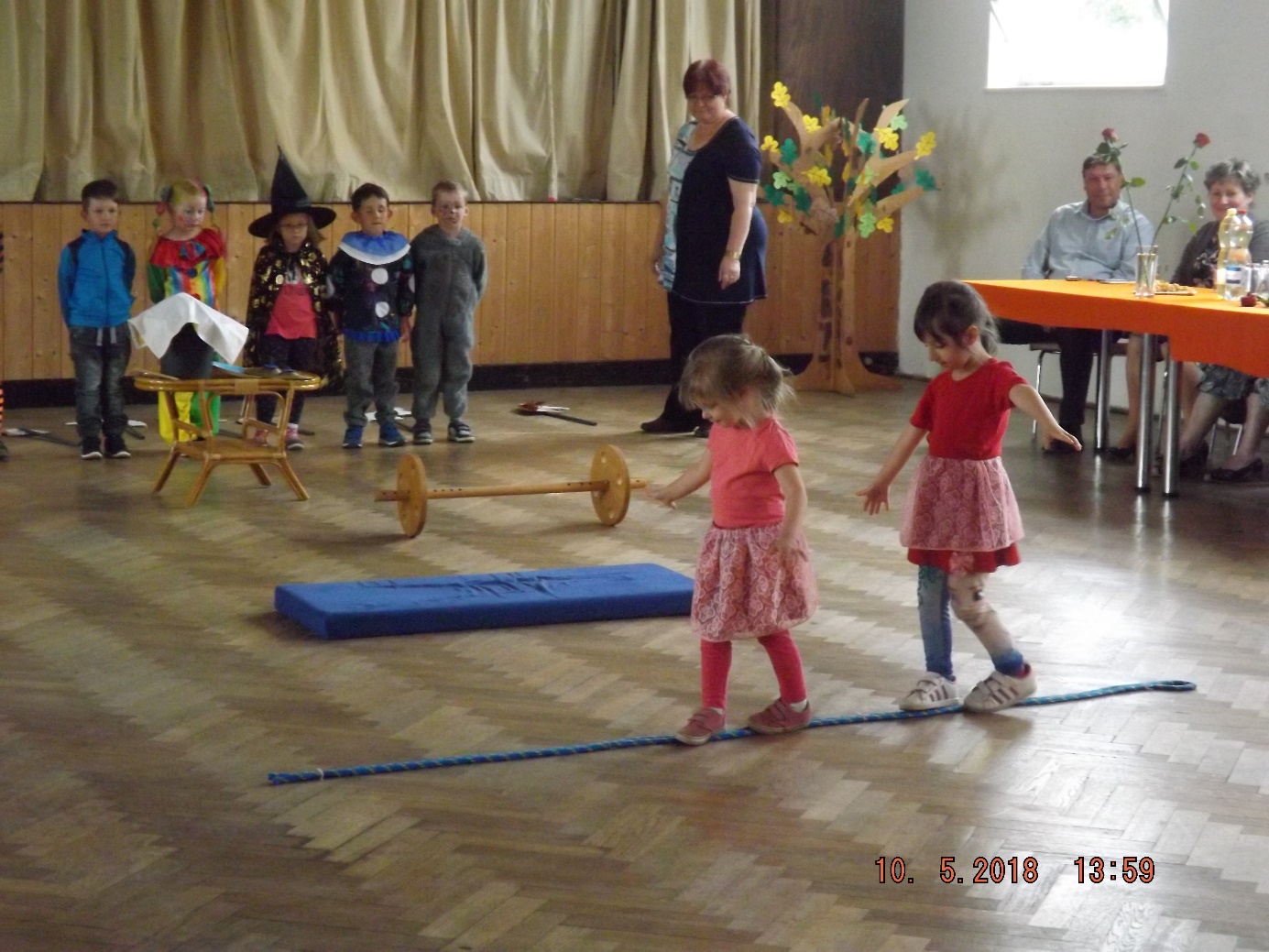       Zdá se Vám to jako zmatek?Ti, kdo navštívili ve čtvrtek 10. května 2018 představení Základní školy a Mateřské školy Dub ale vědí, že jsou to témata vystoupení dětí.Ve spolupráci s Obcí Dub a Sborem pro občanské záležitosti uspořádala místní škola                       v kulturním domě setkání žen, maminek, babiček a dalších hostů u příležitosti Dne matek.      Po úvodním slově pana starosty a paní ředitelky školy dostaly všechny maminky červenou růži a představení mohlo začít. Společné posezení u kávy a malého občerstvení bylo příjemné. Děti z mateřské školy si zahrály na Cirkus. Viděli jsme veselé klauny, cvičená zvířátka, akrobaty, kouzelníky i žongléry.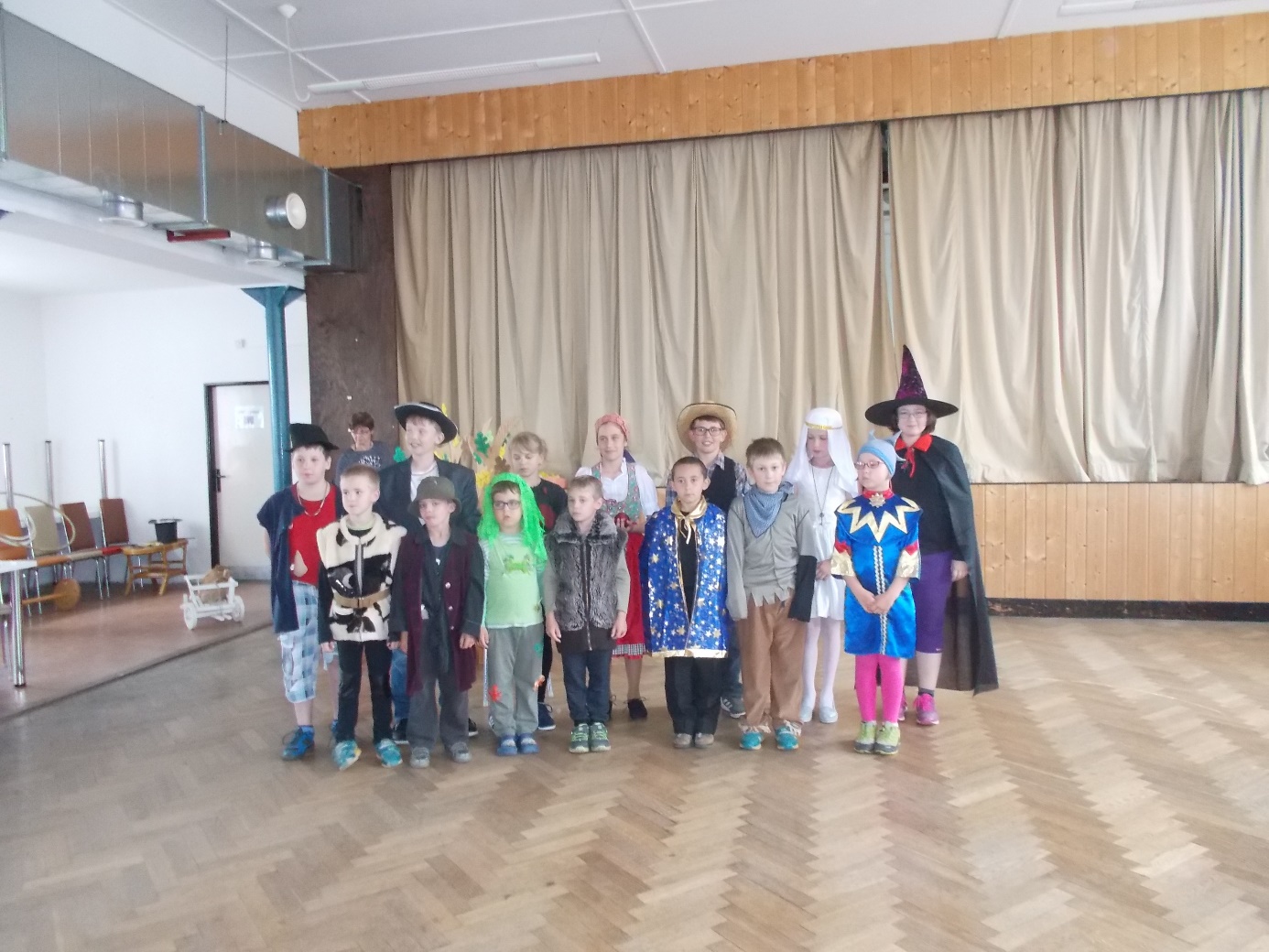       Starší děti uvítaly Jaro v Dubu, upekly Maminčin perník, přemohly hrozného draka dupáním s pomocí pohádkových postav a poznaly se s místními loupežníky.Přípravy jsou vždycky dlouhé a náročné, objeví se i tréma. Ale vystoupení je pak rychle za námi a my už vymýšlíme nové nápady.Vážíme si podpory rodičů, kteří nám pomáhají se zvládnutím básniček a moc děkujeme maminkám za výrobu krásných kostýmů pro všechny pohádkové postavy.za všechny učitelky  Mgr. Jana KrohováJak jsme se učili v rezervaci…….      V pátek 18. května 2018 museli žáci základní školy vstávat o hodně dříve než obvykle.Čekala je cesta autobusem přes Vlachovo Březí a Prachatice do malé vesničky na kopci nad okresním městem. Za Zdenicemi, v lese, mimo civilizaci, se nachází Školní přírodní rezervace Dřípatka, cíl naší cesty. Počasí nám přálo, sluníčko hřálo a nám se v lese krásně hrálo. Naučili jsme se nové věci o přírodě. Uteklo to  rychle a už jsme pěšky chvátali na autobus zpět do Prachatic. Zmrzlina byla odměnou za čekání na náš autobus domů.A jaké jsme si vyprávěli v pondělí zážitky?,,Líbilo se mi učení na stanovištích a úkoly v přírodě..Starší nám radili a pomáhali..Našli jsme všechny úkoly a správně jsme je vyřešili..Nejvíc se mi líbilo řezání dřeva pilou...Hráli jsme hru v lese Na sleponě..Studánka byla krásně čistá…..Líbilo se mi, jak jsme si pekli buřty 